ОБЩИНА ГУРКОВО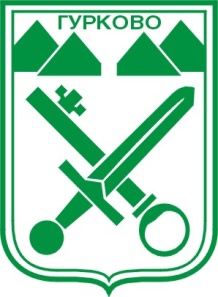 гр. Гурково 6199, обл. Ст. Загора, бул. “Княз Ал. Батенберг” 3тел.: КМЕТ – 04331/ 2260, ГЛ.СЧЕТОВОДИТЕЛ – 04331/ 2084,ФАКС 04331/ 2884, e-mail: gurkovo_obs@abv.bg                              ЗАПОВЕД№ З- 425/18.10.2021 г.На основание чл. 44, ал. 2 от Закона за местното самоуправление и местната администрация във връзка с  чл. 90 и чл.91, ал.1 и ал. 2 от Кодекса на труда, НАРЕЖДАМ:І. ПРЕКРАТЯВАМ процедурата по обявения с моя  заповед № З-415/07.10.2021 год.  Конкурс за заемане на длъжността:Младши експерт „човешки ресурси“в Дирекция „Административно – правно обслужване, бюджет и финанси” в Община Гурково. Мотиви: Промяна в условията за заемане на длъжността.Копие от заповедта да се връчи на мл. експерт „Човешки ресурси“за сведение и изпълнение и на секретаря на община Гурково – за сведение и  контрол. ТОТКА ПЕТКОВАЗА КМЕТ НА ОБЩИНА ГУРКОВО(оправомощена със заповед № З-409/01.10.2021 год. на кмета на община Гурково)